ACTIVIDADES ACADÉMICAS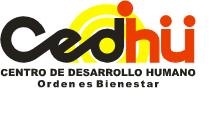 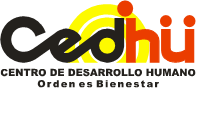 “QUÉDATE EN CASA”NIVEL   PRIMARIAGRADO QUINTO B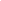 MARTES   17 DE  NOVIEMBRE  2020MIÈRCOLES  18 DE NOVIEMBRE  2020JUEVES  19 DE NOVIEMBRE  2020VIERNES  20 DE  NOVIEMBRE  2020HORAASIGNATURA TEMAACTIVIDADMATERIALES8:00 - 8:40ESTADÍSTICA(EDMODO)Trabajo en el texto Poderes matemáticosINGRESAR A ZOOMhttps://zoom.us/j/9487685969?pwd=elVtU09FYUhZbDNtS0xZdHFWdG9SZz09ID de reunión: 948 768 5969Código de acceso: 1SSQbzLa docente realiza junto con los educandos las actividades que plantea el texto Poderes matemáticos en las páginas 182 y 183, buscando la participación activa de todo el grupo.Plataforma ZoomTexto Poderes matemáticosCartucheraTableroMarcadores8:50 - 9:30MÚSICA(ZOOM)MUESTRA MUSICAL“EL GALLO PINTO”INGRESA A ZOOMhttps://zoom.us/j/99600381733?pwd=WFhXL0NBM1ozcWZLNzE0LzlYL1o5QT09ID de reunión: 996 0038 1733Código de acceso: 1UBdZ6Seguir instrucciones de claseExposición de melodía en piano, guitarra y flauta dulce.Computador o celular9:30 - 10:00DESCANSOPAUSA  ACTIVA: RECUERDA LAVARTE LAS MANOS TOMAR UN SALUDABLE REFRIGERIO - CONSUMIR FRUTAS E HIDRATARTEDESCANSOPAUSA  ACTIVA: RECUERDA LAVARTE LAS MANOS TOMAR UN SALUDABLE REFRIGERIO - CONSUMIR FRUTAS E HIDRATARTEDESCANSOPAUSA  ACTIVA: RECUERDA LAVARTE LAS MANOS TOMAR UN SALUDABLE REFRIGERIO - CONSUMIR FRUTAS E HIDRATARTEDESCANSOPAUSA  ACTIVA: RECUERDA LAVARTE LAS MANOS TOMAR UN SALUDABLE REFRIGERIO - CONSUMIR FRUTAS E HIDRATARTE10:05 - 10:45INGLÉS(ZOOM)ADVERBS OF MANNER"THE INSECT SONG"INGRESAR A ZOOM https://us04web.zoom.us/j/71711360390?pwd=RWdJRi9aZTY4bWRQSnpnc0VZQmdNQT09ID de reunión: 717 1136 0390Código de acceso: LszHN8El educando refuerza su habilidad de listening y su vocabulario sobre Adverbs of Manner a través de una canción en inglés.Computer, cell phone or tablet.SKYROCKET 5:  Grammar BookNotebookPencilsBilingual Dictionary10:50 - 11:30ÉTICA/RELIGIÓN(EDMODO)La justicia.INGRESAR A EDMODOTrabajo en el cuaderno de ÉticaTeniendo en cuenta que una historieta es un conjunto de dibujos que, en su unión básica, están destinados a contar una historia sin necesidad de contener mucho texto.Realice una historieta corta donde el tema sea	el valor de la justicia.Enviar las evidencias por asignación.Cuaderno y cartuchera, computador, celular11:30 -2:30ALMUERZO A  DISFRUTAR  UNOS  DELICIOSOS  Y  NUTRITIVOS  ALIMENTOSALMUERZO A  DISFRUTAR  UNOS  DELICIOSOS  Y  NUTRITIVOS  ALIMENTOSALMUERZO A  DISFRUTAR  UNOS  DELICIOSOS  Y  NUTRITIVOS  ALIMENTOSALMUERZO A  DISFRUTAR  UNOS  DELICIOSOS  Y  NUTRITIVOS  ALIMENTOS2:30 - 3:10REFUERZO Y NIVELACIONES I. II. Y III. PERIODOREFUERZO Y NIVELACIONES I. II. Y III. PERIODOREFUERZO Y NIVELACIONES I. II. Y III. PERIODOREFUERZO Y NIVELACIONES I. II. Y III. PERIODO3:10 - 3:30DESCANSOPAUSA  ACTIVA: RECUERDA LAVARTE LAS MANOS TOMAR UN SALUDABLE REFRIGERIO - CONSUMIR FRUTAS E HIDRATARTEDESCANSOPAUSA  ACTIVA: RECUERDA LAVARTE LAS MANOS TOMAR UN SALUDABLE REFRIGERIO - CONSUMIR FRUTAS E HIDRATARTEDESCANSOPAUSA  ACTIVA: RECUERDA LAVARTE LAS MANOS TOMAR UN SALUDABLE REFRIGERIO - CONSUMIR FRUTAS E HIDRATARTEDESCANSOPAUSA  ACTIVA: RECUERDA LAVARTE LAS MANOS TOMAR UN SALUDABLE REFRIGERIO - CONSUMIR FRUTAS E HIDRATARTE3:30 - 4:10REFUERZO Y NIVELACIONES I. II. Y III. PERIODOREFUERZO Y NIVELACIONES I. II. Y III. PERIODOREFUERZO Y NIVELACIONES I. II. Y III. PERIODOREFUERZO Y NIVELACIONES I. II. Y III. PERIODOHORAASIGNATURA TEMAACTIVIDADMATERIALES8:00 - 8:40EDU.FÍSICA (SESIÓN DE PREGUNTAS)BASES LÚDICAS DEL ATLETISMO INGRESAR A EDMODOObservar el video y realizar una corta reflexión de nuestro trabajo en el año para socializarla en clase de zoom. Computador o celular8:50 - 9:30EDU.FÍSICA (ZOOM)BASES LÚDICAS DEL ATLETISMO INGRESAR A ZOOMhttps://us04web.zoom.us/j/79874833855?pwd=a1kxdmdHMG9GTFZjWlBVNGFPUERNQT09 ID de reunión: 798 7483 3855Código de acceso: 4e3LHpSocialización y actividad final. Computador o celular9:30 - 10:00DESCANSOPAUSA  ACTIVA: RECUERDA LAVARTE LAS MANOS TOMAR UN SALUDABLE REFRIGERIO - CONSUMIR FRUTAS E HIDRATARTEDESCANSOPAUSA  ACTIVA: RECUERDA LAVARTE LAS MANOS TOMAR UN SALUDABLE REFRIGERIO - CONSUMIR FRUTAS E HIDRATARTEDESCANSOPAUSA  ACTIVA: RECUERDA LAVARTE LAS MANOS TOMAR UN SALUDABLE REFRIGERIO - CONSUMIR FRUTAS E HIDRATARTEDESCANSOPAUSA  ACTIVA: RECUERDA LAVARTE LAS MANOS TOMAR UN SALUDABLE REFRIGERIO - CONSUMIR FRUTAS E HIDRATARTE10:05 - 1 0:45MATEMÁTICAS(EDMODO)Trabajo en el texto Poderes matemáticosINGRESAR A ZOOMhttps://zoom.us/j/9487685969?pwd=elVtU09FYUhZbDNtS0xZdHFWdG9SZz09ID de reunión: 948 768 5969Código de acceso: 1SSQbzLos educandos resuelven según las indicaciones dadas por Edmodo la actividad que plantea el texto Poderes matemáticos en la página 216 como trabajo de razonamiento visual espacial, y en la siguiente hora la docente verifica el proceso.Plataforma ZoomTexto Poderes matemáticosCartuchera10:50 - 11:30INGLÉS(ZOOM)INTERACTIVE GAMESINGRESAR A ZOOM                             https://us04web.zoom.us/j/73802364067?pwd=RXpOTnJlSm9yNVdVdG9Id0p3elJ2Zz09                                                              ID de reunión: 738 0236 4067          Código de acceso: sb276iEl educando desarrolla ejercicios y juegos interactivos acerca de las temáticas tratadas.Computer, cell phone or tablet.SKYROCKET 5:  Student’s & Grammar BooksNotebookPencilsBilingual Dictionary11:30 -2:30ALMUERZO A  DISFRUTAR  UNOS  DELICIOSOS  Y  NUTRITIVOS  ALIMENTOSALMUERZO A  DISFRUTAR  UNOS  DELICIOSOS  Y  NUTRITIVOS  ALIMENTOSALMUERZO A  DISFRUTAR  UNOS  DELICIOSOS  Y  NUTRITIVOS  ALIMENTOSALMUERZO A  DISFRUTAR  UNOS  DELICIOSOS  Y  NUTRITIVOS  ALIMENTOS2:30 - 3:10REFUERZO Y NIVELACIONES I. II. Y III PERIODOREFUERZO Y NIVELACIONES I. II. Y III PERIODOREFUERZO Y NIVELACIONES I. II. Y III PERIODOREFUERZO Y NIVELACIONES I. II. Y III PERIODO3:10 - 3:30DESCANSOPAUSA  ACTIVA: RECUERDA LAVARTE LAS MANOS TOMAR UN SALUDABLE REFRIGERIO - CONSUMIR FRUTAS E HIDRATARTEDESCANSOPAUSA  ACTIVA: RECUERDA LAVARTE LAS MANOS TOMAR UN SALUDABLE REFRIGERIO - CONSUMIR FRUTAS E HIDRATARTEDESCANSOPAUSA  ACTIVA: RECUERDA LAVARTE LAS MANOS TOMAR UN SALUDABLE REFRIGERIO - CONSUMIR FRUTAS E HIDRATARTEDESCANSOPAUSA  ACTIVA: RECUERDA LAVARTE LAS MANOS TOMAR UN SALUDABLE REFRIGERIO - CONSUMIR FRUTAS E HIDRATARTE3:30 - 4:10REFUERZO Y NIVELACIONES I. II. Y III PERIODOREFUERZO Y NIVELACIONES I. II. Y III PERIODOREFUERZO Y NIVELACIONES I. II. Y III PERIODOREFUERZO Y NIVELACIONES I. II. Y III PERIODOHORAASIGNATURA ASIGNATURA TEMATEMAACTIVIDADMATERIALES7:30 - 8:00VALORES(ZOOM)  VALORES(ZOOM)  VALORES CEDHUISTASVALORES CEDHUISTASINGRESAR A ZOOM.https://zoom.us/j/9487685969?pwd=elVtU09FYUhZbDNtS0xZdHFWdG9SZz09ID de reunión: 948 768 5969Código de acceso: 1SSQbzDesarrollar la actividad programada para el día de hoy con ayuda de las diapositivas.ComputadorO celularDiapositivas8:00 - 8:40INGLÉS(ZOOM)VOCABULARY GAMEVOCABULARY GAMEVOCABULARY GAMEINGRESAR A ZOOM     https://us04web.zoom.us/j/74767382342?pwd=cVI5czBFNmxqdnBYenI3YVhOQ0Vldz09                                                                  ID de reunión: 747 6738 2342                                                             Código de acceso: y327gh                                             El educando refuerza su vocabulario en inglés a través de juegos guiados por el docente.Computer, cell phone or tablet.SKYROCKET 5:  Student’s & Grammar BooksNotebookPencilsBilingual Dictionary8:50 - 9:30ORTOGRAFÍA(ZOOM)Uso del guiónUso del guiónUso del guiónINGRESAR A ZOOMSe desarrollará las página 200-201 del libro la ganancia está en comunicarnos.Computador o celularCartuchera 9:30 - 10:00DESCANSOPAUSA ACTIVA: RECUERDA LAVARTE LAS MANOS TOMAR UN SALUDABLE REFRIGERIO - CONSUMIR FRUTAS E HIDRATARTEDESCANSOPAUSA ACTIVA: RECUERDA LAVARTE LAS MANOS TOMAR UN SALUDABLE REFRIGERIO - CONSUMIR FRUTAS E HIDRATARTEDESCANSOPAUSA ACTIVA: RECUERDA LAVARTE LAS MANOS TOMAR UN SALUDABLE REFRIGERIO - CONSUMIR FRUTAS E HIDRATARTEDESCANSOPAUSA ACTIVA: RECUERDA LAVARTE LAS MANOS TOMAR UN SALUDABLE REFRIGERIO - CONSUMIR FRUTAS E HIDRATARTEDESCANSOPAUSA ACTIVA: RECUERDA LAVARTE LAS MANOS TOMAR UN SALUDABLE REFRIGERIO - CONSUMIR FRUTAS E HIDRATARTEDESCANSOPAUSA ACTIVA: RECUERDA LAVARTE LAS MANOS TOMAR UN SALUDABLE REFRIGERIO - CONSUMIR FRUTAS E HIDRATARTE10:00 - 10:50C.LECTORA(EDMODO)C.LECTORA(EDMODO)C.LECTORA(EDMODO)Como interpretar textos narrativosINGRESAR A ZOOMSe desarrollará las página 138 del libro la ganancia está en comunicarnos.Computador o celularcartulina10:50 - 11:30QUÍMICA(ZOOM)QUÍMICA(ZOOM)QUÍMICA(ZOOM)Ejercicios de densidad INGRESAR A ZOOMDesarrollar ejercicios asociados a la densidad .Computador o celularcartulina11:30 -2:30ALMUERZO A  DISFRUTAR  UNOS  DELICIOSOS  Y  NUTRITIVOS  ALIMENTOSALMUERZO A  DISFRUTAR  UNOS  DELICIOSOS  Y  NUTRITIVOS  ALIMENTOSALMUERZO A  DISFRUTAR  UNOS  DELICIOSOS  Y  NUTRITIVOS  ALIMENTOSALMUERZO A  DISFRUTAR  UNOS  DELICIOSOS  Y  NUTRITIVOS  ALIMENTOSALMUERZO A  DISFRUTAR  UNOS  DELICIOSOS  Y  NUTRITIVOS  ALIMENTOSALMUERZO A  DISFRUTAR  UNOS  DELICIOSOS  Y  NUTRITIVOS  ALIMENTOS2:30 - 3:10REFUERZO Y NIVELACIONES I. II. Y III PERIODOREFUERZO Y NIVELACIONES I. II. Y III PERIODOREFUERZO Y NIVELACIONES I. II. Y III PERIODOREFUERZO Y NIVELACIONES I. II. Y III PERIODOREFUERZO Y NIVELACIONES I. II. Y III PERIODOREFUERZO Y NIVELACIONES I. II. Y III PERIODO3:10 - 3:30DESCANSOPAUSA ACTIVA: RECUERDA LAVARTE LAS MANOS TOMAR UN SALUDABLE REFRIGERIO - CONSUMIR FRUTAS E HIDRATARTEDESCANSOPAUSA ACTIVA: RECUERDA LAVARTE LAS MANOS TOMAR UN SALUDABLE REFRIGERIO - CONSUMIR FRUTAS E HIDRATARTEDESCANSOPAUSA ACTIVA: RECUERDA LAVARTE LAS MANOS TOMAR UN SALUDABLE REFRIGERIO - CONSUMIR FRUTAS E HIDRATARTEDESCANSOPAUSA ACTIVA: RECUERDA LAVARTE LAS MANOS TOMAR UN SALUDABLE REFRIGERIO - CONSUMIR FRUTAS E HIDRATARTEDESCANSOPAUSA ACTIVA: RECUERDA LAVARTE LAS MANOS TOMAR UN SALUDABLE REFRIGERIO - CONSUMIR FRUTAS E HIDRATARTEDESCANSOPAUSA ACTIVA: RECUERDA LAVARTE LAS MANOS TOMAR UN SALUDABLE REFRIGERIO - CONSUMIR FRUTAS E HIDRATARTE3:30 - 4:10REFUERZO Y NIVELACIONES I. II. Y III PERIODOREFUERZO Y NIVELACIONES I. II. Y III PERIODOREFUERZO Y NIVELACIONES I. II. Y III PERIODOREFUERZO Y NIVELACIONES I. II. Y III PERIODOREFUERZO Y NIVELACIONES I. II. Y III PERIODOREFUERZO Y NIVELACIONES I. II. Y III PERIODOHORAASIGNATURA TEMAACTIVIDADMATERIALES8:00 - 8:40IZADA DE BANDERAIZADA DE BANDERAINGRESAR A ZOOMENTREGA DE SÍMBOLOSComputador o celular8:50 - 9:30IZADA DE BANDERAIZADA DE BANDERAINGRESAR A ZOOMENTREGA DE SÍMBOLOSComputador o celular9:30 – 10:00 DESCANSOPAUSA ACTIVA: RECUERDA LAVARTE LAS MANOSTOMAR UN SALUDABLE REFRIGERIO - CONSUMIR FRUTAS E HIDRATARTEDESCANSOPAUSA ACTIVA: RECUERDA LAVARTE LAS MANOSTOMAR UN SALUDABLE REFRIGERIO - CONSUMIR FRUTAS E HIDRATARTEDESCANSOPAUSA ACTIVA: RECUERDA LAVARTE LAS MANOSTOMAR UN SALUDABLE REFRIGERIO - CONSUMIR FRUTAS E HIDRATARTEDESCANSOPAUSA ACTIVA: RECUERDA LAVARTE LAS MANOSTOMAR UN SALUDABLE REFRIGERIO - CONSUMIR FRUTAS E HIDRATARTE10:05 - 10:45REFUERZO Y NIVELACIONES I. II. Y III PERIODOREFUERZO Y NIVELACIONES I. II. Y III PERIODOREFUERZO Y NIVELACIONES I. II. Y III PERIODOREFUERZO Y NIVELACIONES I. II. Y III PERIODO10:50 - 11:30REFUERZO Y NIVELACIONES I. II. Y III PERIODO REFUERZO Y NIVELACIONES I. II. Y III PERIODO REFUERZO Y NIVELACIONES I. II. Y III PERIODO REFUERZO Y NIVELACIONES I. II. Y III PERIODO 